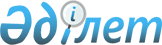 Қызылорда облысы Қармақшы аудандық мәслихатының 2022 жылғы 21 желтоқсандағы № 261 "2023-2025 жылдарға арналған Қуандария ауылдық округінің бюджеті туралы" шешіміне өзгерістер енгізу туралыҚызылорда облысы Қармақшы аудандық мәслихатының 2023 жылғы 22 қарашадағы № 97 шешімі
      Қызылорда облысы Қармақшы аудандық мәслихаты ШЕШТІ:
      1. Қызылорда облысы Қармақшы аудандық мәслихатының 2022 жылғы 21 желтоқсандағы № 261 "2023-2025 жылдарға арналған Қуандария ауылдық округінің бюджеті туралы" шешіміне мынадай өзгерістер енгізілсін:
      1-тармақтың 1), 2) тармақшалары жаңа редакцияда жазылсын:
      "1) кірістер – 108 781,3 мың теңге, оның ішінде:
      салықтық түсімдер – 1 782 мың теңге;
      салықтық емес түсімдер – 56 мың теңге;
      негізгі капиталды сатудан түсетін түсімдер – 404,7 мың теңге;
      трансферттер түсімдері – 106 538,6 мың теңге;
      2) шығындар – 108 861,1 мың теңге";
      көрсетілген шешімнің 1, 5-қосымшалары осы шешімнің 1, 2-қосымшаларына сәйкес жаңа редакцияда жазылсын.
      2. Осы шешім 2023 жылғы 1 қаңтардан бастап қолданысқа енгізіледі. 2023 жылға арналған Қуандария ауылдық округінің бюджеті 2023 жылға арналған Қуандария ауылдық округінің бюджетінде аудандық бюджет есебінен қаралған нысаналы трансферттер
					© 2012. Қазақстан Республикасы Әділет министрлігінің «Қазақстан Республикасының Заңнама және құқықтық ақпарат институты» ШЖҚ РМК
				
      Қармақшы аудандық мәслихатының төрағасы: 

Ә.Қошалақов
Қызылорда облысы Қармақшы
аудандық мәслихатының
2023 жылғы "22" қарашадағы
№ 97 шешіміне 1-қосымшаҚызылорда облысы Қармақшы
аудандық мәслихатының
2022 жылғы "21" желтоқсандағы
№ 261 шешіміне 1-қосымша
Санаты
Санаты
Санаты
Санаты
Санаты
Сомасы, мың теңге
Сыныбы
Сыныбы
Сыныбы
Сыныбы
Сомасы, мың теңге
Кіші сыныбы
Кіші сыныбы
Кіші сыныбы
Сомасы, мың теңге
Атауы
Атауы
Сомасы, мың теңге
1. Кірістер
1. Кірістер
108781,3
1
Салықтық түсімдер
Салықтық түсімдер
1782
01
Табыс салығы
Табыс салығы
149,2
2
Жеке табыс салығы
Жеке табыс салығы
149,2
04
Меншiкке салынатын салықтар
Меншiкке салынатын салықтар
1608,6
1
Мүлiкке салынатын салықтар 
Мүлiкке салынатын салықтар 
56,1
3
Жер салығы
Жер салығы
10,6
4
Көлiк құралдарына салынатын салық 
Көлiк құралдарына салынатын салық 
1541,9
05
Тауарларға, жұмыстарға және қызметтерге салынатын ішкі салықтар
Тауарларға, жұмыстарға және қызметтерге салынатын ішкі салықтар
24,2
3
Табиғи және басқа ла ресурстарды пайдаланғаны үшін түсетін түсімдер
Табиғи және басқа ла ресурстарды пайдаланғаны үшін түсетін түсімдер
24,2
2
Салықтық емес түсiмдер
Салықтық емес түсiмдер
56
01
Мемлекеттік меншіктен түсетін кірістер
Мемлекеттік меншіктен түсетін кірістер
56
5
Мемлекет меншігіндегі мүлікті жалға беруден түсетін кірістер
Мемлекет меншігіндегі мүлікті жалға беруден түсетін кірістер
56
3
Негізгі капиталды сатудан түсетін түсімдер
Негізгі капиталды сатудан түсетін түсімдер
404,7
01
Мемлекеттік мекемелерге бекітілген мемлекеттік мүлікті сату
Мемлекеттік мекемелерге бекітілген мемлекеттік мүлікті сату
404,7
1
Мемлекеттік мекемелерге бекітілген мемлекеттік мүлікті сату
Мемлекеттік мекемелерге бекітілген мемлекеттік мүлікті сату
404,7
4
Трансферттердің түсімдері
Трансферттердің түсімдері
106538,6
02
Мемлекеттiк басқарудың жоғары тұрған органдарынан түсетiн трансферттер
Мемлекеттiк басқарудың жоғары тұрған органдарынан түсетiн трансферттер
106538,6
3
Аудандардың (облыстық маңызы бар қаланың) бюджетінен трансферттер
Аудандардың (облыстық маңызы бар қаланың) бюджетінен трансферттер
106538,6
Функционалдық топ
Функционалдық топ
Функционалдық топ
Функционалдық топ
Функционалдық топ
Сомасы, мың теңге
Функционалдық кіші топ
Функционалдық кіші топ
Функционалдық кіші топ
Функционалдық кіші топ
Сомасы, мың теңге
Бюджеттік бағдарламалардың әкімшісі
Бюджеттік бағдарламалардың әкімшісі
Бюджеттік бағдарламалардың әкімшісі
Сомасы, мың теңге
Бағдарлама
Бағдарлама
Сомасы, мың теңге
Атауы
Сомасы, мың теңге
2. Шығындар
108861,1
01
Жалпы сипаттағы мемлекеттiк қызметтер 
35422
1
Мемлекеттiк басқарудың жалпы функцияларын орындайтын өкiлдi, атқарушы және басқа органдар
35422
124
Аудандық маңызы бар қала, ауыл, кент, ауылдық округ әкімінің аппараты
35422
001
Аудандық маңызы бар қала, ауыл, кент, ауылдық округ әкімінің қызметін қамтамасыз ету жөніндегі қызметтер
33039,2
022
Мемлекеттік органның күрделі шығыстары
2382,8
07
Тұрғын үй-коммуналдық шаруашылық
13622,8
2
Коммуналдық шаруашылық
2000
124
Аудандық маңызы бар қала, ауыл, кент, ауылдық округ әкімінің аппараты
2000
014
Елді мекендерді сумен жабдықтауды ұйымдастыру
2000
3
Елді-мекендерді көркейту
11622,8
124
Аудандық маңызы бар қала, ауыл, кент, ауылдық округ әкімінің аппараты
11622,8
008
Елді мекендердегі көшелерді жарықтандыру
3949,9
011
Елді мекендерді абаттандыру мен көгалдандыру
7672,9
08
Мәдениет, спорт, туризм және ақпараттық кеңістiк
25983
1
Мәдениет саласындағы қызмет
25983
124
Аудандық маңызы бар қала, ауыл, кент, ауылдық округ әкімінің аппараты
25983
006
Жергілікті деңгейде мәдени-демалыс жұмысын қолдау
25983
12
Көлік және коммуникация
33833,2
1
Автомобиль көлігі
33833,2
124
Аудандық маңызы бар қала, ауыл, кент, ауылдық округ әкімінің аппараты
33833,2
013
Аудандық маңызы бар қалаларда, ауылдарда, кенттерде, ауылдық округтерде автомобиль жолдарының жұмыс істеуін қамтамасыз ету
400
045
Аудандық маңызы бар қалаларда, ауылдарда, кенттерде, ауылдық округтерде автомобиль жолдарын күрделі және орташа жөндеу
33433,2
15
Трансферттер
0,1
1
Трансферттер
0,1
124
Аудандық маңызы бар қала, ауыл, кент, ауылдық округ әкімінің аппараты
0,1
048
Пайдаланылмаған (толық пайдалнылмаған) нысаналы трансферттер қайтару
0,1
3. Таза бюджеттік кредит беру
0
4. Қаржы активтерімен жасалатын операциялар бойынша сальдо
0
5. Бюджет тапшылығы (профициті)
-79,8
6. Бюджет тапшылығын қаржыландыру (профицитті пайдалану)
79,8
8
Бюджет қаражаттарының пайдаланылатын қалдықтары
79,8
01
Бюджет қаражаты қалдықтары
79,8
1
Бюджет қаражатының бос қалдықтары
79,8Қызылорда облысы Қармақшы
аудандық мәслихатының
2023 жылғы "22" қарашадағы
№ 97 шешіміне 2-қосымшаҚызылорда облысы Қармақшы
аудандық мәслихатының
2022 жылғы "21" желтоқсандағы№ 261 шешіміне 5-қосымша
№
Атауы
Сомасы, мың теңге
Ағымдағы нысаналы трансферттер:
19 112,3
1
Қуандария ауылына КТПН-400-10/0,4 кВ трансформатор сатып алып орналастыруға
0,0 
2
Қуандария ауылы Т.Жұбандықов көшесінің бойындағы балалар ойын алаңына жасанды (газон) төсеніш сатып алуға
1 777,8
3
Қуандария ауылындағы І.Мырзақұлов, Бейбітшілік, Ерімбет, Шалғасқат, Жеңіс көшелерінің жарықтандыру жұмыстарына жоба-сметалық құжаттама әзірлеу және сараптамадан өтуге
1 276,5
4
Қуандария ауылындағы І.Мырзақұлов, Бейбітшілік, Ерімбет, Шалғасқат, Жеңіс көшелерінің жарық шамдарының жер актілері мен техникалық паспорттарын әзірлеуге
186,0
5
Қармақшы ауданы Қуандария ауылындағы Бейбітшілік көшесіне орташа жөндеу жұмыстарының сынақ материалдарының сапасын тексеруге
594,6
6
Қармақшы ауданы Қуандария ауылындағы Ерімбетов көшесіне орташа жөндеу жұмыстарының сынақ материалдарының сапасын тексеруге
594,6
7
Қуандария ауылы көшелерінің автомобиль жолдарына жасанды кедергі орнатуға
400,0
8
Қуандария ауылының Ерімбет көшесінің бойына қоршау жұмыстарына
2 646,9
9
Қуаңдария ауылындағы І.Мырзақұлов, Бейбітшілік, Ерімбет, Шалғасқат, Жеңістің 40 жылдығы көшелерінің жарық шамдарының жер актілерін әзірлеуге
1 525,3
10
Қуандария ауылдық клуб жаңа ғимаратын күтіп ұстауға шығындарына (коммуналдық қызметтерге, қысқы дизель отынын сатып алуға, дизель генератор сатып алуға және тағы басақалары)
7 947,0
11
Қуандария ауылдық округі әкімі аппаратының қызметтік автокөлігіне қосалқы автобөлшектер сатып алуға
940,0
12
Қуандария ауылдық округі әкімінің аппаратына мемлекеттік қызметішлердің В блогынан А блогына ауысуына байланысты жалақы қорына қосымша
720,4
13
КТПН-10/04 кВа трансформаторлық подстанцияға және насос қондырғысына мемлекеттік акт жасау үшін
28,5
14
Қуандария елді мекеніне 2 ұнғыма қазу жұмыстарына жоба сметалық құжаттама әзірлеуге
2 000,0